Week 30I ask “to rejoice and be intensely glad because of the great glory and joy of Christ our Lord” (Sp. Exs. #221).  
                                                                                                                                            In my own words, what I ask is . . .


“Jesus isn’t here!    He has been raised from death.”         ”                                                                                                                                  Luke 24:6
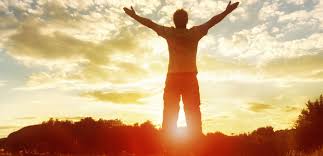 ReadingBrackley – 21. Resurrection and the Spirit  pp. 194-202                                              With both B. and C. we move now into the Sp.  Exs. Week 4.Creighton – 30. Jesus Is Risen  /  31.  Jesus Is with Us  /                                    32. . . . to Nourish Us for Our Mission  pp. 265-288
SuggestionsPonder p. 266, paragraph 3: “All week, we . .  . I might experience.”Follow one or more of the prompts on p. 283, top half.                                                    
                                                      ScriptureJohn 20:1-18—According to NT tradition, the risen Jesus appeared first to Mary Magdalen his closest friend (not the reformed prostitute that part of the tradition has wrongly made her out to be). Another resurrection story—“Emmaus” (Luke 24:13-35)—is also wonderful for Ignatian contemplation. Still another: John 21:1-19—Breakfast on the Beach. 
                                                       
                                                             ~~~~~Summing up the week: Was I surprised by anything I read or prayed or felt or experienced?Journaling:  Have I learned anything from the readings, scripture, or my prayers that I want to hold on to?Group Meeting:  From my praying the Sp. Exs., what do I want to bring to the group?